Algebra II                     Name___________________Quiz Review 8.1 – 8.3 In problems 1 and 2, evaluate each function to the nearest hundredth for x = -2, -1, 0, 1, and 2.  Graph each function.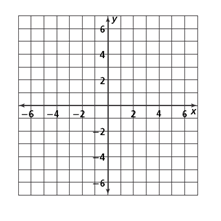 1.  y = 2					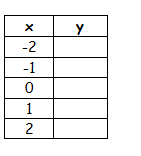 2.  y = (2)x                      3.  The deer population decreases at a rate of 1.5% per year.  There are 1,573 deer this year.  Write a function that models the deer population.  How many deer will there be in 10 yr?                                           Function:__________________                                           # of Deer________________4.  A tree 3 ft tall grows 8% each year.  Write a function that models the height of the tree.  How tall will the tree be at the end of 14 yr?  Round your answer to the nearest hundredth.                                      Function:__________________                                           Height of Tree_____________In problems 5 - 6, write an exponential function y = abx for a graph that includes the given points.5.  				                                   6.		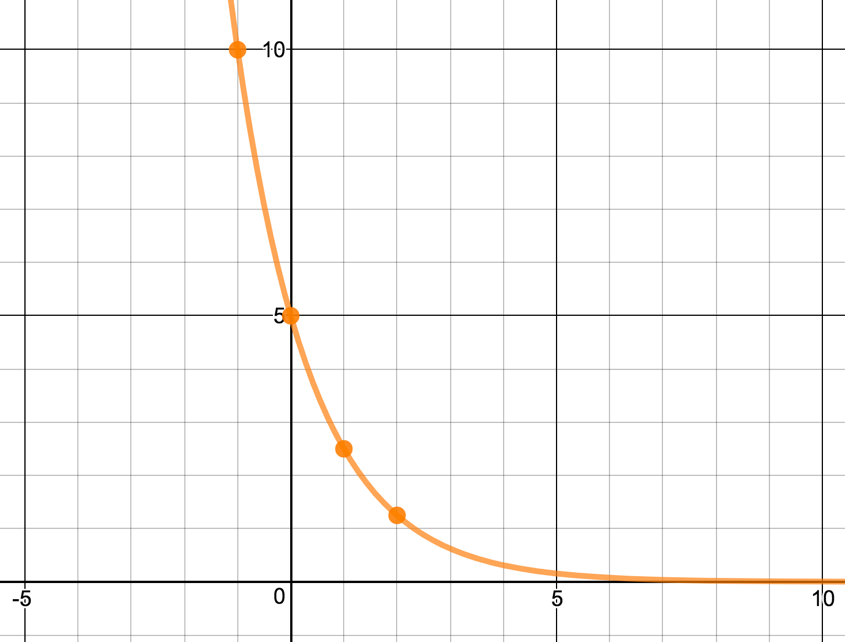 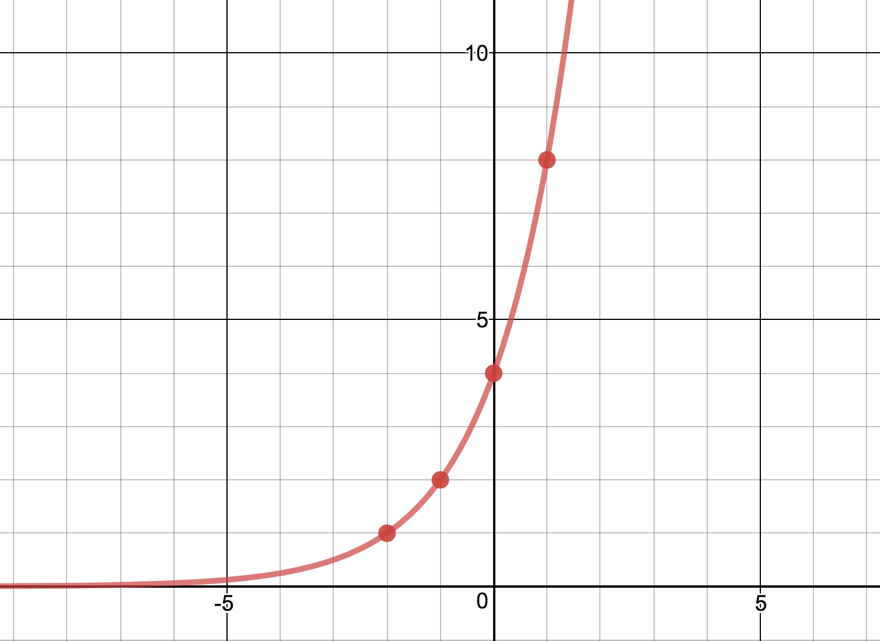 In 7 and 8, Find the amount in a continuously compounded account for the given conditions:7.  Principal:  $5000		                 8.  Principal: $20,000      Annual interest:  6.9%		               Annual Interest: 3.75%      Time:  30 yr					       Time: 2 yr9.  HG-197 is used in kidney scans.  It has a half-life of 64.128 h.   Write the exponential decay function for a 12-mg sample.  Find the amount remaining after 72 h.                                           Function:__________________                                           Amt Remaining_____________10.  I-123 is used in thyroid scans.  It has a half-life of 13.2 h.  Write the exponential decay function for a 45-mg sample.  Find the amount remaining after 5 h.                                            Function:__________________                                           Amt Remaining_____________11.  The function f(x) = $32,000(.83)x represents the value of Jason’s car x years from now.  What is the annual rate of depreciation? (Hint:  What is r?)                                              __________________________12.  The function f(x) = 250million(1.008)x represents the value of country’s population x years form now?  What is the annual rate of increase?  (Hint:  What is r?)                                              __________________________In problems 19 – 21, write each equation in exponential form.  19.  log4256 = 4		20.  log5125= 3			21.  log17289 = 2In problems 22 – 24, write each equation in logarithmic form.22.  92 = 81			23.  54 = 625			24.  6-3 = In problems 20 – 25, evaluate each logarithm.  First re-write as an exponential function.  (Hint: set log = x)25.  log216 						26.  log2827.  log2						       28.  log1112129.  log 100,000					       30.  log32In 31 and 32, graph the following. (Must show tables and work!!)31.  y = log2x						32.  y = log3(x-2) +1